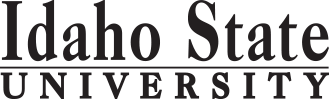                                                                                                                                                                                          Form Revised: 2.13.2017Course Subject and TitleCr. Min. Grade*GE, UU or UM**Sem. OfferedPrerequisiteCo RequisiteSemester OneSemester OneSemester OneSemester OneSemester OneSemester OneSemester OneGE Objective 3: MATH 1170 Calculus I 4GEF, S, SuMath 1144 or Math 1147GE Objective 1: ENGL 1101 English Composition3GEAppropriate placement scoreGE Objective 4:3GEGE Objective 6:3GEElectives1                                                                                            Total14Semester TwoSemester TwoSemester TwoSemester TwoSemester TwoSemester TwoSemester TwoMATH 1175 Calculus II4F, S, SuMath 1170MATH 2240 Linear Algebra3F, S, SuMath 1170GE Objective 7:  CS 1181 Intro to CS & Programming I3GEF, SMath 1143 or Math 1147Math 1143 or Math 1147GE Objective 1: ENGL 1102 Critical Reading & Writing3GEF, S, SuENGL 1101 or equivalent  (1101P)GE Objective 4:3GE                                                                                            Total16Semester ThreeSemester ThreeSemester ThreeSemester ThreeSemester ThreeSemester ThreeSemester ThreeMATH 2275 Calculus III4F, SMath 1175MATH 2287 Foundations of Mathematics3DMath 1170GE Objective 2: COMM 1101 Principles of Speech3GEF, SGE Objective 5: No lab3GEElectives2                                                                                             Total15Semester FourMATH 3326 Elementary Analysis3UMF, SMath 1175 and either Math 2240 or Math 2287MATH 3360 Differential Equations3UMF, SMath 1175; Math 2275GE Objective 6:3GEGE Objective 9: 3GEElectives3                                                                                             Total15Semester FiveMATH 4407 Modern Algebra I 3UMFMath 2240 and math 2287MATH 3000 level course (3327, 3343, 3352, or 3362)3UMMATH Sequence 1 course3UMElectives6                                                                                              Total15Semester SixMATH Sequence 1 course3UMGE Objective 5: w/lab4UMElectives8GE                                                                                              Total15Semester SevenMATH Sequence 2 course (or 4000 level MATH elective)3UMMATH 4423 Intro to Real Analysis I3UMFMath 2240, Math 3326, Math 3360.Upper Division Electives3UUElectives 6                                                                                              Total                                        Semester Eight15MATH Sequence 2 course (or 4000 level MATH elective)3UMUpper Division Electives6UUElectives 6                                                                                              Total                                              15*GE=General Education Objective, UU=Upper Division University, UM= Upper Division Major**See Course Schedule section of Course Policies page in the e-catalog (or input F, S, Su, etc.)*GE=General Education Objective, UU=Upper Division University, UM= Upper Division Major**See Course Schedule section of Course Policies page in the e-catalog (or input F, S, Su, etc.)*GE=General Education Objective, UU=Upper Division University, UM= Upper Division Major**See Course Schedule section of Course Policies page in the e-catalog (or input F, S, Su, etc.)*GE=General Education Objective, UU=Upper Division University, UM= Upper Division Major**See Course Schedule section of Course Policies page in the e-catalog (or input F, S, Su, etc.)*GE=General Education Objective, UU=Upper Division University, UM= Upper Division Major**See Course Schedule section of Course Policies page in the e-catalog (or input F, S, Su, etc.)*GE=General Education Objective, UU=Upper Division University, UM= Upper Division Major**See Course Schedule section of Course Policies page in the e-catalog (or input F, S, Su, etc.)*GE=General Education Objective, UU=Upper Division University, UM= Upper Division Major**See Course Schedule section of Course Policies page in the e-catalog (or input F, S, Su, etc.)2017-2018 Major RequirementsCR2017-2018GENERAL EDUCATION OBJECTIVESSatisfy Objectives 1,2,3,4,5,6 (7 or 8) and 92017-2018GENERAL EDUCATION OBJECTIVESSatisfy Objectives 1,2,3,4,5,6 (7 or 8) and 92017-2018GENERAL EDUCATION OBJECTIVESSatisfy Objectives 1,2,3,4,5,6 (7 or 8) and 92017-2018GENERAL EDUCATION OBJECTIVESSatisfy Objectives 1,2,3,4,5,6 (7 or 8) and 92017-2018GENERAL EDUCATION OBJECTIVESSatisfy Objectives 1,2,3,4,5,6 (7 or 8) and 92017-2018GENERAL EDUCATION OBJECTIVESSatisfy Objectives 1,2,3,4,5,6 (7 or 8) and 936  cr. minMAJOR REQUIREMENTS411. Written English  (6 cr. min)                                ENGL 11011. Written English  (6 cr. min)                                ENGL 11011. Written English  (6 cr. min)                                ENGL 11011. Written English  (6 cr. min)                                ENGL 11011. Written English  (6 cr. min)                                ENGL 11011. Written English  (6 cr. min)                                ENGL 11013Mathematics Core:  14                                                                                    ENGL 1102                                                                                    ENGL 1102                                                                                    ENGL 1102                                                                                    ENGL 1102                                                                                    ENGL 1102                                                                                    ENGL 11023MATH 1170 Calculus I                                  (credits counted in GE)MATH 1170 Calculus I                                  (credits counted in GE)2. Spoken English   (3 cr. min)                               COMM 11012. Spoken English   (3 cr. min)                               COMM 11012. Spoken English   (3 cr. min)                               COMM 11012. Spoken English   (3 cr. min)                               COMM 11012. Spoken English   (3 cr. min)                               COMM 11012. Spoken English   (3 cr. min)                               COMM 11013MATH 1175 Calculus II43. Mathematics      (3 cr. min)                                MATH 11703. Mathematics      (3 cr. min)                                MATH 11703. Mathematics      (3 cr. min)                                MATH 11703. Mathematics      (3 cr. min)                                MATH 11703. Mathematics      (3 cr. min)                                MATH 11703. Mathematics      (3 cr. min)                                MATH 11704MATH 2275 Calculus III44. Humanities, Fine Arts, Foreign Lang.    (2 courses; 2 categories; 6 cr. min)4. Humanities, Fine Arts, Foreign Lang.    (2 courses; 2 categories; 6 cr. min)4. Humanities, Fine Arts, Foreign Lang.    (2 courses; 2 categories; 6 cr. min)4. Humanities, Fine Arts, Foreign Lang.    (2 courses; 2 categories; 6 cr. min)4. Humanities, Fine Arts, Foreign Lang.    (2 courses; 2 categories; 6 cr. min)4. Humanities, Fine Arts, Foreign Lang.    (2 courses; 2 categories; 6 cr. min)4. Humanities, Fine Arts, Foreign Lang.    (2 courses; 2 categories; 6 cr. min)MATH 2240 Linear Algebra3MATH 3326 Elementary Analysis3CS 1181 Intro to CompSci & Programming I (credits counted in GE)CS 1181 Intro to CompSci & Programming I (credits counted in GE)5. Natural Sciences         (2 lectures-different course prefixes, 1 lab; 7 cr. min)5. Natural Sciences         (2 lectures-different course prefixes, 1 lab; 7 cr. min)5. Natural Sciences         (2 lectures-different course prefixes, 1 lab; 7 cr. min)5. Natural Sciences         (2 lectures-different course prefixes, 1 lab; 7 cr. min)5. Natural Sciences         (2 lectures-different course prefixes, 1 lab; 7 cr. min)5. Natural Sciences         (2 lectures-different course prefixes, 1 lab; 7 cr. min)5. Natural Sciences         (2 lectures-different course prefixes, 1 lab; 7 cr. min)Additional Required Courses12MATH 2287 Foundations of Mathematics3MATH 3360 Differential Equations3MATH 4407 Modern Algebra I*36. Behavioral and Social Science        (2 courses-different prefixes; 6 cr. min)6. Behavioral and Social Science        (2 courses-different prefixes; 6 cr. min)6. Behavioral and Social Science        (2 courses-different prefixes; 6 cr. min)6. Behavioral and Social Science        (2 courses-different prefixes; 6 cr. min)6. Behavioral and Social Science        (2 courses-different prefixes; 6 cr. min)6. Behavioral and Social Science        (2 courses-different prefixes; 6 cr. min)6. Behavioral and Social Science        (2 courses-different prefixes; 6 cr. min)MATH 4423 Introduction to Real Analysis*315 additional credit hours, as follows:153000 Level course - select one:3One Course from EITHER Objective 7 OR  8                    (1course;  3 cr. min)One Course from EITHER Objective 7 OR  8                    (1course;  3 cr. min)One Course from EITHER Objective 7 OR  8                    (1course;  3 cr. min)One Course from EITHER Objective 7 OR  8                    (1course;  3 cr. min)One Course from EITHER Objective 7 OR  8                    (1course;  3 cr. min)One Course from EITHER Objective 7 OR  8                    (1course;  3 cr. min)One Course from EITHER Objective 7 OR  8                    (1course;  3 cr. min)Math 3327 Vector Analysis;                      Math 3343 Modern Geometry I;Math 3327 Vector Analysis;                      Math 3343 Modern Geometry I;7. Critical Thinking            CS 181 Intro to CS & Programming I7. Critical Thinking            CS 181 Intro to CS & Programming I7. Critical Thinking            CS 181 Intro to CS & Programming I7. Critical Thinking            CS 181 Intro to CS & Programming I7. Critical Thinking            CS 181 Intro to CS & Programming I7. Critical Thinking            CS 181 Intro to CS & Programming I3MATH 3352 Intro to Probability; MATH 3362 Intro to Complex Variables                                                                                                           MATH 3352 Intro to Probability; MATH 3362 Intro to Complex Variables                                                                                                           8. Information Literacy   8. Information Literacy   8. Information Literacy   8. Information Literacy   8. Information Literacy   8. Information Literacy   34000 Level Credits – total of 12 credits:6-129. Cultural Diversity                                                             (1 course;  3 cr. min)9. Cultural Diversity                                                             (1 course;  3 cr. min)9. Cultural Diversity                                                             (1 course;  3 cr. min)9. Cultural Diversity                                                             (1 course;  3 cr. min)9. Cultural Diversity                                                             (1 course;  3 cr. min)9. Cultural Diversity                                                             (1 course;  3 cr. min)9. Cultural Diversity                                                             (1 course;  3 cr. min)Complete 2 of the following sequences: Complete 2 of the following sequences: *MATH 4407 and 4408 Modern Algebra I, II                       (double count, 3 credits)                       *MATH 4423 and 4424 Intro to Real Analysis I, II              (double count, 3 credits)                                     *MATH 4407 and 4408 Modern Algebra I, II                       (double count, 3 credits)                       *MATH 4423 and 4424 Intro to Real Analysis I, II              (double count, 3 credits)                                     General Education Elective to reach 36 cr. min.                        (if necessary)General Education Elective to reach 36 cr. min.                        (if necessary)General Education Elective to reach 36 cr. min.                        (if necessary)General Education Elective to reach 36 cr. min.                        (if necessary)General Education Elective to reach 36 cr. min.                        (if necessary)General Education Elective to reach 36 cr. min.                        (if necessary)General Education Elective to reach 36 cr. min.                        (if necessary)-MATH 4441 and 4442 Intro to Numerical Analysis I, II                          (3, 3 credits)             -MATH 4450 and 4451 Mathematical Statistics I, II                                (3, 3, credits)                 -MATH 4441 and 4442 Intro to Numerical Analysis I, II                          (3, 3 credits)             -MATH 4450 and 4451 Mathematical Statistics I, II                                (3, 3, credits)                 *4000 Level Electives may be needed depending on if the “*” MATH 0-6                                                                                                  Total GE                                                                                                  Total GE                                                                                                  Total GE                                                                                                  Total GE                                                                                                  Total GE                                                                                                  Total GE38       sequence(s) above are selected.                      GE Objectives Courses: (Link to GE courses here)GE Objectives Courses: (Link to GE courses here)GE Objectives Courses: (Link to GE courses here)GE Objectives Courses: (Link to GE courses here)GE Objectives Courses: (Link to GE courses here)GE Objectives Courses: (Link to GE courses here)GE Objectives Courses: (Link to GE courses here)GE Objectives Courses: (Link to GE courses here)GE Objectives Courses: (Link to GE courses here)GE Objectives Courses: (Link to GE courses here)GE Objectives Courses: (Link to GE courses here)GE Objectives Courses: (Link to GE courses here)GE Objectives Courses: (Link to GE courses here)GE Objectives Courses: (Link to GE courses here)MAP Credit SummaryMAP Credit SummaryMAP Credit SummaryMAP Credit SummaryMAP Credit SummaryCRCRMajor Major Major Major Major 4141General Education General Education General Education General Education General Education 3838Free Electives to reach 120 creditsFree Electives to reach 120 creditsFree Electives to reach 120 creditsFree Electives to reach 120 creditsFree Electives to reach 120 credits4141                                                                                     TOTAL                                                                                     TOTAL                                                                                     TOTAL                                                                                     TOTAL                                                                                     TOTALGraduation Requirement Minimum Credit ChecklistGraduation Requirement Minimum Credit ChecklistGraduation Requirement Minimum Credit ChecklistConfirmedConfirmedConfirmedConfirmedMinimum 36 cr. General Education Objectives (15 cr. AAS)Minimum 36 cr. General Education Objectives (15 cr. AAS)Minimum 36 cr. General Education Objectives (15 cr. AAS)xxxxMinimum 16 cr. Upper Division in Major (0 cr.  Associate) Minimum 16 cr. Upper Division in Major (0 cr.  Associate) Minimum 16 cr. Upper Division in Major (0 cr.  Associate) xxxMinimum 36 cr. Upper Division Overall (0 cr.  Associate)Minimum 36 cr. Upper Division Overall (0 cr.  Associate)Minimum 36 cr. Upper Division Overall (0 cr.  Associate)xxxMinimum of 120 cr. Total (60 cr. Associate)Minimum of 120 cr. Total (60 cr. Associate)Minimum of 120 cr. Total (60 cr. Associate)xxxAdvising NotesAdvising NotesMAP Completion Status (for internal use only)MAP Completion Status (for internal use only)MAP Completion Status (for internal use only)MAP Completion Status (for internal use only)MAP Completion Status (for internal use only)MAP Completion Status (for internal use only)MAP Completion Status (for internal use only)*Two courses (ME 1165 and ME 2266) may be substituted for CS 1181.*Two courses (ME 1165 and ME 2266) may be substituted for CS 1181.DateDateDateDateDateDateDepartment: 3.9.20173.9.20173.9.20173.9.20173.9.20173.9.2017CAA or COT:3.9.20173.9.20173.9.20173.9.20173.9.20173.9.2017Registrar: 